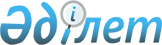 О внесении дополнения в постановление Правительства Республики Казахстан от 24 декабря 2004 года N 1362
					
			Утративший силу
			
			
		
					Постановление Правительства Республики Казахстан от 10 ноября 2007 года N 1066. Утратило силу постановлением Правительства Республики Казахстан от 26 января 2009 года N 45.



      


Сноска. Утратило силу постановлением Правительства РК от 26.01.2009 


 N 45 


 (вводится в действие с 01.01.2009).



      Правительство Республики Казахстан 

ПОСТАНОВЛЯЕТ

:




      1. Внести в 
 постановление 
 Правительства Республики Казахстан от 24 декабря 2004 года N 1362 "Об утверждении Единой бюджетной классификации Республики Казахстан" (САПП Республики Казахстан, 2004 г., N 50, ст. 648) следующее дополнение:



      в Единой бюджетной классификации Республики Казахстан, утвержденной указанным постановлением:



      в функциональной классификации расходов бюджета:



      в функциональной группе 12 "Транспорт и коммуникации":



      в функциональной подгруппе 09 "Прочие услуги в сфере транспорта и коммуникаций":



      по администратору бюджетной программы 601 "Национальное космическое агентство Республики Казахстан" дополнить бюджетной программой следующего содержания:



      "004 "Создание авиационного ракетно-космического комплекса "Ишим".




      2. Настоящее постановление вводится в действие со дня подписания.


      Премьер-Министр




      Республики Казахстан


					© 2012. РГП на ПХВ «Институт законодательства и правовой информации Республики Казахстан» Министерства юстиции Республики Казахстан
				